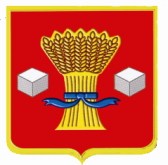 Администрация Приволжского сельского поселенияСветлоярского муниципального района Волгоградской областиПОСТАНОВЛЕНИЕОт  01.06.2020 г.                                                                            № 37 Об утверждении Порядка составления и ведениясводной бюджетной росписи бюджета Приволжского сельского поселения и бюджетных росписей главных распорядителей средств бюджета Приволжского сельского поселения,  главных администраторов источников финансирования дефицита бюджета Приволжского сельского поселения  В соответствии со статьями 217 и 219.1 Бюджетного кодекса Российской Федерации, в связи с принятием решения Совета депутатов Приволжского сельского поселения от 16.05.2016 г. № 25/47 «Об утверждении Положения о бюджетном процессе в Приволжском сельском поселении», руководствуясь Уставом Приволжского сельского поселения, с целью организации работы по исполнению бюджета Приволжского сельского поселения,п о с т а н о в л я ю:1. Утвердить прилагаемый Порядок составления и ведения сводной бюджетной росписи бюджета Приволжского сельского поселения  и бюджетных росписей главных распорядителей средств бюджета Приволжского сельского поселения, главных администраторов источников финансирования дефицита бюджета Приволжского сельского поселения  в новой редакции.2. Довести данный Порядок до сведения всех главных распорядителей средств бюджета Приволжского сельского поселения. 3. Постановление администрации Приволжского сельского поселения от 27.12.2010г. № 96 «Об  утверждении  Порядка составления и ведения сводной бюджетной росписи бюджета Приволжского сельского поселения и бюджетных росписей главных распорядителей средств бюджета Приволжского сельского поселения (главных администраторов источников финансирования дефицита бюджета Приволжского сельского поселения) и плана по доходам бюджета Приволжского сельского поселения» считать утратившим силу.4.   Настоящее постановление подлежит опубликованию на официальном сайте администрации, вступает в силу со дня его официального обнародования и распространяется на правоотношения с 01января 2020 года. 6. Контроль над исполнением настоящего постановления возложить на главного специалиста-главного бухгалтера Н. В. Луковкину.Глава Приволжского сельского поселения                                            А.В. КоломейцевПриложение к постановлению администрации Приволжского сельского поселенияОт 01.06.2020 г. № 37  ПОРЯДОКСОСТАВЛЕНИЯ И ВЕДЕНИЯ СВОДНОЙ БЮДЖЕТНОЙ РОСПИСИБЮДЖЕТА ПРИВОЛЖСКОГО СЕЛЬСКОГО ПОСЕЛЕНИЯ И БЮДЖЕТНЫХ РОСПИСЕЙ ГЛАВНЫХ РАСПОРЯДИТЕЛЕЙ СРЕДСТВ БЮДЖЕТА ПРИВОЛЖСКОГО СЕЛЬСКОГО ПОСЕЛЕНИЯ, ГЛАВНЫХ АДМИНИСТРАТОРОВ ИСТОЧНИКОВ ФИНАНСИРОВАНИЯ ДЕФИЦИТА БЮДЖЕТА ПРИВОЛЖСКОГО СЕЛЬСКОГО ПОСЕЛЕНИЯ  Настоящий Порядок разработан в соответствии с Бюджетным кодексом Российской Федерации в целях организации исполнения бюджета Приволжского сельского поселения   по расходам и источникам финансирования дефицита бюджета Приволжского сельского поселения   и определяет правила составления и ведения сводной бюджетной росписи бюджета Приволжского сельского поселения   и бюджетных росписей главных распорядителей средств бюджета Приволжского сельского поселения, главных администраторов источников финансирования дефицита бюджета Приволжского сельского поселения  1. Понятия и термины, применяемые в настоящем ПорядкеВ данном Порядке используются следующие понятия и термины:сводная бюджетная роспись бюджета Приволжского сельского поселения   (далее - сводная роспись) - документ, который составляется и ведется финансовым органом Приволжского сельского поселения   (далее – финансовый орган) в соответствии с Бюджетным кодексом Российской Федерации (далее - Бюджетный кодекс) и настоящим Порядком, в целях организации исполнения бюджета по расходам бюджета Приволжского сельского поселения    и источникам финансирования дефицита бюджета Приволжского сельского поселения; бюджетная роспись главного распорядителя средств бюджета Приволжского сельского поселения    (далее - бюджетная роспись) - документ, который составляется и ведется главными распорядителями средств бюджета Приволжского сельского поселения   (далее – ГРБС) (главными администраторами источников финансирования дефицита бюджета (далее - ГАИФ) в соответствии с Бюджетным кодексом и настоящим Порядком, в целях исполнения бюджета Приволжского сельского поселения   по расходам (источникам финансирования дефицита) бюджета;бюджетные ассигнования - предельные объемы денежных средств, предусмотренных в соответствующем финансовом году для исполнения бюджетных обязательств; бюджетные обязательства - расходные обязательства, подлежащие исполнению в соответствующем финансовом году; лимит бюджетных обязательств - объем прав в денежном выражении на принятие муниципальным учреждением бюджетных обязательств и их исполнение в текущем финансовом году; публичные нормативные обязательства Приволжского сельского поселения    - публичные обязательства перед физическим лицом, подлежащие исполнению в денежной форме в установленном соответствующим муниципальным правовым актом размере или имеющие установленный порядок его индексации, за исключением выплат физическому лицу, предусмотренных статусом муниципальных служащих, а также лиц, замещающих муниципальные должности, работников муниципальных учреждений, военнослужащих, проходящих военную службу по призыву (обладающих статусом военнослужащих, проходящих военную службу по призыву), лиц, обучающихся (воспитанников) в муниципальных образовательных учреждениях; текущий финансовый год - год, в котором осуществляется исполнение бюджета, составление и рассмотрение проекта бюджета на очередной финансовый год; очередной финансовый год - год, следующий за текущим финансовым годом; отчетный финансовый год - год, предшествующий текущему финансовому году. 2. Состав сводной росписи,порядок ее составления, утверждения и ведения2.1. В состав сводной росписи включаются:- бюджетные ассигнования по расходам бюджета Приволжского сельского поселения   на очередной финансовый год и на плановый период в разрезе ведомственной структуры расходов бюджета Приволжского сельского поселения   (далее – ведомственная структура); - бюджетные ассигнования по источникам внутреннего финансирования дефицита бюджета Приволжского сельского поселения    на текущий финансовый год и на плановый период в разрезе ГАИФ и кодов классификации источников внутреннего финансирования дефицита бюджета.2.2. Сводная роспись составляется финансовым органом на очередной финансовый год и на плановый период и утверждается руководителем финансового органа по форме согласно приложению 1 и приложению 2 к настоящему Порядку после вступления в силу решения  Совета депутатов  Приволжского сельского поселения    о бюджете Приволжского сельского поселения    на очередной финансовый год и плановый период (далее – Решение о бюджете) до начала очередного финансового года, за исключением случаев, предусмотренных статьями 190 и 191 Бюджетного кодекса.Сводная роспись ведется финансовым органом в электронном виде в программном комплексе "АЦК - Финансы" (далее - ПК «АЦК - Финансы»).Показатели утвержденной сводной росписи должны соответствовать решению о бюджете Приволжского сельского поселения, за исключением случаев изменения её показателей по основаниям, установленным Бюджетным кодексом и настоящим Порядком.2.3. Утвержденные в соответствии с решением о бюджете показатели сводной бюджетной росписи вносят в программный комплекс «АЦК-Финансы» (далее – ПК «АЦК-Финансы») в виде электронного документа:по расходам – финансовый орган с уведомления о бюджетных назначениях ГРБС в разрезе ПБС формирует в ПК «АЦК - Финансы» «Сводное уведомление о бюджетных назначениях в разрезе ведомственной структуры»по источникам финансирования дефицита бюджета – финансовый орган создает и обрабатывает уведомления бюджетных назначениях по источникам.2.4. Утвержденные показатели сводной росписи доводятся финансовым органом до ГРБС (ГАИФ) до начала очередного финансового года, за исключением случаев, предусмотренных статьями 190 и 191 Бюджетного кодекса, в форме уведомлений о бюджетных ассигнованиях по форме согласно приложению 3 к настоящему Порядку.2.5. ГРБС (ГАИФ) не позднее пяти рабочих дней со дня получения уведомлений о бюджетных ассигнованиях составляют и направляют в финансовый орган бюджетную роспись, утвержденную руководителем ГРБС (ГАИФ) по разделам, подразделам, целевым статьям, видам расходов.2.6. Финансовый орган:- проверяет бюджетную роспись ГРБС (ГАИФ) на соответствие сводной бюджетной росписи;- в случае установления расхождения бюджетной росписи ГРБС (ГАИФ) со сводной бюджетной росписью, финансовый орган информирует ГРБС (ГАИФ) о необходимости устранения расхождений.3. Лимиты бюджетных обязательств и их доведение до ГРБС 3.1. Лимиты бюджетных обязательств ГРБС утверждаются в разрезе ведомственной структуры расходов бюджета Приволжского сельского поселения.Лимиты бюджетных обязательств утверждаются руководителем финансового органа на текущий финансовый год и плановый период после утверждения сводной росписи.3.2. Финансовый орган после утверждения лимитов бюджетных обязательств доводит до ГРБС лимиты бюджетных обязательств, утвержденные по форме согласно приложению 4 к настоящему Порядку.3.3. Лимиты бюджетных обязательств доводятся до ГРБС финансовым органом одновременно с показателями сводной бюджетной росписи и должны им соответствовать, за исключением случаев, установленных настоящим Порядком.3.4. Лимиты бюджетных обязательств доводятся на текущий финансовый год в размере бюджетных ассигнований, утвержденных в решении о бюджете, за исключением случаев, установленных пунктом 3.5 настоящего Порядка.3.5. Лимиты бюджетных обязательств могут быть доведены до ГРБС в объеме меньшем, чем бюджетные ассигнования в следующих случаях:- при поступлении в финансовый орган сведений от главных администраторов доходов бюджета Приволжского сельского поселения   о снижении поступлений доходов не менее чем на 10%;- изъятия в бесспорном порядке бюджетных средств, использованных ГРБС или подведомственным ему учреждением не по целевому назначению. Кроме того, финансовый орган вправе изменить лимиты бюджетных обязательств в процессе исполнения бюджета по предложению ГРБС.4. Внесение изменений в сводную бюджетную роспись и лимиты бюджетных обязательств ГРБС (ГАИФ)4.1. Ведение сводной росписи и лимитов бюджетных обязательств осуществляет финансовый орган посредством внесения изменений в показатели сводной росписи и лимиты бюджетных обязательств (далее - изменение сводной росписи и лимитов бюджетных обязательств).Изменение сводной росписи и лимитов бюджетных обязательств осуществляется по предложениям ГРБС (ГАИФ) и утверждается руководителем финансового органа.4.2. ГРБС (ГАИФ) в соответствии с основаниями, установленными статьей 217 Бюджетного кодекса, и с учетом особенностей исполнения бюджета Приволжского сельского поселения, установленных решением о бюджете, а также в случае изменения лимитов бюджетных обязательств, не приводящих к изменению показателей сводной росписи, представляют в финансовый орган предложения об изменении сводной росписи и лимитов бюджетных обязательств в следующем порядке:4.2.1. ГРБС (ГАИФ) в электронном виде в ПК «АЦК – Финансы» направляет в финансовый орган письмо о предлагаемых изменениях сводной бюджетной росписи и лимитов бюджетных обязательств с указанием положений бюджетного законодательства Российской Федерации, на основании которых вносятся изменения, с обоснованием предлагаемых изменений:а) при изменении росписи расходов бюджета и лимитов бюджетных обязательств:- уведомление об изменении бюджетных назначений по форме согласно приложению 5 к настоящему Порядку в разрезе ведомственной структуры расходов;б) при изменении росписи источников:- уведомление об изменении бюджетных назначений по источникам по форме согласно приложению 6 к настоящему Порядку в разрезе ГАИФ и кодов классификации источников внутреннего финансирования дефицита бюджета.4.3. Уменьшение бюджетных ассигнований, предусмотренных на исполнение публичных нормативных обязательств и обслуживание муниципального долга для увеличения иных бюджетных ассигнований без внесения изменений в решение о бюджете не допускается.4.4. Финансовый орган проверяет обоснованность и правильность представленных ГРБС (ГАИФ) документов и расчетов, осуществляет контроль на соответствие вносимых изменений бюджетному законодательству Российской Федерации, на не превышение вносимых изменений остатка лимитов бюджетных обязательств по соответствующим кодам бюджетной классификации и согласовывает вносимые изменения.4.5. При положительном решении изменения сводной росписи и лимитов бюджетных обязательств утверждаются руководителем финансового органа.4.6. Изменение сводной росписи и лимитов бюджетных обязательств осуществляется финансовым органом с учетом следующих особенностей:4.6.1. В случае перераспределения бюджетных ассигнований, предусмотренных для исполнения публичных нормативных обязательств, - в пределах общего объема указанных ассигнований, утвержденных решением о бюджете на их исполнение в текущем финансовом году, а также с его превышением не более чем 5 процентов за счет перераспределения средств, зарезервированных в составе утвержденных бюджетных ассигнований;4.6.2. В случае изменения функций и полномочий главных распорядителей, получателей бюджетных средств, а также в связи с передачей муниципального имущества;4.6.3. В случае исполнения судебных актов, предусматривающих обращение взыскания на средства бюджета Приволжского сельского поселения;4.6.4. В случае использования (перераспределения) средств резервных фондов, а также средств, иным образом зарезервированных в составе утвержденных бюджетных ассигнований, с указанием в решении о бюджете объема и направлений их использования;4.6.5. В случае перераспределения бюджетных ассигнований, предоставляемых на конкурсной основе;4.6.6. В случае перераспределения бюджетных ассигнований между текущим финансовым годом и плановым периодом – в пределах предусмотренного решением о бюджете общего объема бюджетных ассигнований главному распорядителю бюджетных средств на оказание муниципальных услуг на соответствующий финансовый год;4.6.7. В случае получения субсидий, субвенций, иных межбюджетных трансфертов и безвозмездных поступлений от физических и юридических лиц, имеющих целевое назначение, сверх объемов, утвержденных решением о бюджете, а также в случае сокращения (возврата при отсутствии потребности) указанных средств;4.6.8. В случае изменения типа муниципальных учреждений и организационно-правовой формы муниципальных унитарных предприятий;4.6.9. В случае увеличения бюджетных ассигнований текущего финансового года на оплату заключенных муниципальных контрактов на поставку товаров, выполнение работ, оказание услуг, подлежащих в соответствии с условиями этих муниципальных контрактов оплате в отчетном финансовом году, в объеме, не превышающем остатка не использованных на начало текущего финансового года бюджетных ассигнований на исполнение указанных муниципальных контрактов в соответствии с требованиями, установленными Бюджетным кодексом Российской Федерации;4.6.10. В случае перераспределения бюджетных ассигнований на осуществление бюджетных инвестиций и предоставление субсидий на осуществление капитальных вложений в объекты муниципальной собственности (за исключением бюджетных ассигнований дорожных фондов) при изменении способа финансового обеспечения реализации капитальных вложений в указанный объект муниципальной собственности после внесения изменений в решения, указанные в пункте 2 статьи 78.2 и пункте 2 статьи 79  Бюджетного кодекса Российской Федерации, муниципальные контракты или соглашения о предоставлении субсидий на осуществление капитальных вложений.4.6.11. Внесение изменений в сводную роспись и лимиты бюджетных обязательств на сумму экономии бюджетных средств, полученной по результатам закупок товаров, работ, услуг для обеспечения муниципальных нужд Приволжского сельского поселения (далее – экономия бюджетных средств), осуществляется ГРБС на основании уведомления об экономии бюджетных средств органа исполнительной власти Приволжского сельского поселения, казенного учреждения, уполномоченного на определение поставщиков (подрядчиков, исполнителей) для заказчиков Приволжского сельского поселения.Внесение изменений в бюджетные ассигнования в целях перераспределения и использования экономии бюджетных средств осуществляется в соответствии с основаниями для внесения изменений в сводную роспись без внесения изменений в решение о бюджете, предусмотренными нормативными правовыми актами Приволжского сельского поселения, регулирующими бюджетные правоотношения, и (или) решением о бюджете:- в случае недостаточности бюджетных ассигнований на предоставление мер социальной поддержки (за исключение публичных нормативных обязательств), оплату расходов на питание, на оплату труда и расходов, связанных с начислениями на выплаты по оплате труда;- в связи с перераспределением бюджетных ассигнований в соответствии с основаниями для внесения изменений в сводную роспись без внесения изменений в решение о бюджете, предусмотренными нормативными правовыми актами Приволжского сельского поселения, регулирующими бюджетные правоотношения, и (или) решением о бюджете, на приобретение коммунальных услуг, на приобретение услуг связи, исполнение судебных актов.4.7. Внесение изменений в сводную бюджетную роспись по основаниям, установленным пунктом 4.6., осуществляется в пределах объема бюджетных ассигнований, утвержденных решением о бюджете, за исключением оснований, установленных подпунктами 4.6.8. и 4.6.10., в соответствии с которыми внесение изменений в сводную бюджетную роспись может осуществляться с превышением общего объема расходов, утвержденных решением о бюджете.4.8.При внесении изменений в сводную бюджетную роспись уменьшение бюджетных ассигнований, предусмотренных на исполнение публичных нормативных обязательств и обслуживание муниципального долга, для увеличения иных бюджетных ассигнований без внесения изменений в решение о бюджете не допускается.5. Состав бюджетной росписи, порядок ее составленияи утверждения, утверждение лимитов бюджетных обязательств(бюджетных ассигнований)5.1. В состав бюджетной росписи включаются: - бюджетные ассигнования по расходам ГРБС на текущий финансовый год в разрезе распорядителей и (или) получателей средств бюджета Приволжского сельского поселения, подведомственных ГРБС, разделов, подразделов, целевых статей, видов расходов; - бюджетные ассигнования по источникам внутреннего финансирования дефицита бюджета Приволжского сельского поселения    ГАИФ на очередной финансовый год и на плановый период в разрезе администраторов источников финансирования дефицита бюджета (далее – администраторы источников) при наличии соответствующих ассигнований с полной детализацией по кодам бюджетной классификации.5.2. Бюджетная роспись составляется и утверждается ГРБС (ГАИФ) в соответствии с показателями сводной бюджетной росписи по соответствующему ГРБС (ГАИФ) по формам согласно приложениям 7,8 к настоящему Порядку.Бюджетная роспись, утвержденная руководителем ГРБС, предоставляется в финансовый орган в ПК «АЦК-Финансы» в течение пяти рабочих дней с момента её утверждения для организации кассового обслуживания исполнения бюджета.5.3. Лимиты бюджетных обязательств получателей средств бюджета Приволжского сельского поселения    утверждаются в пределах, установленных для ГРБС, в ведении которого они находятся.5.4. Порядок взаимодействия получателей средств бюджета Приволжского сельского поселения, администраторов источников по составлению и ведению бюджетной росписи устанавливается соответствующим ГРБС (ГАИФ).5.5. ГРБС в установленном порядке доводят бюджетные ассигнования и лимиты бюджетных обязательств до соответствующих подведомственных получателей средств бюджета Приволжского сельского поселения.6. Внесение изменений в бюджетную роспись и изменение лимитов бюджетных обязательств  6.1. Ведение бюджетной росписи и изменение лимитов бюджетных обязательств осуществляет ГРБС (ГАИФ) посредством внесения изменений в показатели бюджетной росписи и лимиты бюджетных обязательств (далее - изменение бюджетной росписи и лимитов бюджетных обязательств).6.2. Изменение бюджетной росписи и лимитов бюджетных обязательств, приводящее к изменению показателей сводной росписи, осуществляется в соответствии с основаниями, установленными статьей 217 Бюджетного кодекса, и с учетом особенностей исполнения бюджета Приволжского сельского поселения, установленных решением о бюджете.6.3. Изменение бюджетной росписи и лимитов бюджетных обязательств, не приводящее к изменению показателей сводной росписи и лимитов бюджетных обязательств, осуществляется ГРБС на основании письменного обращения получателя средств бюджета Приволжского сельского поселения, находящегося в его ведении.6.4. Изменение сводной росписи и лимитов бюджетных обязательств, служит основанием для внесения ГРБС (ГАИФ) соответствующих изменений в показатели его бюджетной росписи и лимитов бюджетных обязательств.Приложение 1к Порядку составления и ведениясводной бюджетной росписи бюджета Приволжского сельского поселения   и бюджетных росписей главных распорядителей средств бюджета Приволжского сельского поселения, главных администраторов источников                                                                                                                                                         финансирования дефицита бюджета Приволжского сельского поселения    УТВЕРЖДЕНОРуководитель финансового органа_____________________ (ФИО.)"__" _____________ 20_ г.СВОДНАЯ БЮДЖЕТНАЯ РОСПИСЬ БЮДЖЕТА ПРИВОЛЖСКОГО СЕЛЬСКОГО ПОСЕЛЕНИЯНА __________________________________________(текущий финансовый год и плановый период)                                                                              (рублей)Приложение 2к Порядку составления и ведениясводной бюджетной росписи бюджета Приволжского сельского поселения    и бюджетных росписей главных распорядителей средств бюджета Приволжского сельского поселения, главных администраторов источников финансирования дефицита бюджета Приволжского сельского поселения   УТВЕРЖДЕНОРуководитель финансового органа                                  ________________ (ФИО.)"__" _____________ 20_ г.РОСПИСЬ ИСТОЧНИКОВ ВНУТРЕННЕГО ФИНАНСИРОВАНИЯ ДЕФИЦИТА БЮДЖЕТА ПРИВОЛЖСКОГО СЕЛЬСКОГО ПОСЕЛЕНИЯ НА _______________________________________________(текущий финансовый год и плановый период)(рублей)Приложение 3к Порядку составления и ведениясводной бюджетной росписи бюджета Приволжского сельского поселения    и бюджетных росписей главных распорядителей средств бюджета Приволжского сельского поселения, главных администраторов источников                                                                                                                                                           финансирования дефицита бюджета Приволжского сельского поселения    БЮДЖЕТНЫЕ АССИГНОВАНИЯНА __________________________________________(текущий финансовый год и плановый период)                                                                              (рублей)   Руководитель финансового органа                               ____________________________                                                                                                      (подпись)Исполнитель (должность)                   ____________ _________________________                                                                      (подпись)    (расшифровка подписи)"  " _____________ 20_ г.Приложение 4к Порядку составления и ведениясводной бюджетной росписи бюджета Приволжского сельского поселения     и бюджетных росписей главных распорядителей средств бюджета Приволжского сельского поселения, главных администраторов источников финансирования дефицита бюджета Приволжского сельского поселения    ЛИМИТЫ БЮДЖЕТНЫХ ОБЯЗАТЕЛЬСТВНА _______________________________________________(текущий финансовый год и плановый период)                                                                                      (рублей)Руководитель финансового органа                               ____________________________                                                                                                      (подпись)Исполнитель (должность)                                ____________ _________________________                                                                       (подпись)    (расшифровка подписи)"  " _____________ 20_ г.Приложение 7к Порядку составления и ведениясводной бюджетной росписи бюджета Приволжского сельского поселения     и бюджетных росписей главных распорядителей средств бюджета Приволжского сельского поселения, главных администраторов источников финансирования дефицита бюджета Приволжского сельского поселения    РОСПИСЬ РАСХОДОВ___________________________________________________________________________(наименование главного распорядителя средств бюджета)НА ___________________________________________________(текущий финансовый год и плановый период)                                                                               (рублей)Руководитель главногораспорядителя средств бюджета             _________ _____________________                                                                      (подпись) (расшифровка подписи)Исполнитель (должность)                        _________ _____________________                                                                    (подпись) (расшифровка подписи)Приложение 8к Порядку составления и ведениясводной бюджетной росписи бюджета Приволжского сельского поселения     и бюджетных росписей главных распорядителей средств бюджета Приволжского сельского поселения, главных администраторов источников финансирования дефицита бюджета Приволжского сельского поселения    РОСПИСЬ ИСТОЧНИКОВ ВНУТРЕННЕГО ФИНАНСИРОВАНИЯ ДЕФИЦИТА БЮДЖЕТА ПРИВОЛЖСКОГО СЕЛЬСКОГО ПОСЕЛЕНИЯ____________________________________________________________________________________(наименование главного администратора источников внутреннего финансирования дефицита бюджета)НА ________________________________________________(текущий финансовый год и плановый период)                                                                                  (рублей)Руководитель главногоадминистратора источников внутреннегофинансирования дефицита бюджета         ___________ _______________________                                                                           (подпись)   (расшифровка подписи)Исполнитель (должность)                           ___________ _______________________                                                                          (подпись)   (расшифровка подписи)"  " _____________ 20__ г.Наименование
показателяКодКодКодКодКодСумма на годСумма на годСумма на годНаименование
показателяглавного распорядителя    
средств бюджета Приволжского сельского поселенияразделаподраз-
делацелевой
статьивида  
расходовтекущий
финансовый  
годI год  
планового
периодаII год  
планового
периода123456789Итого       
расходовНаименование
показателяКодКодКодКодКодКодСумма на годСумма на годСумма на годНаименование
показателяглавного  
администратора    
источников
внутреннего      
финансирования   
дефицита бюджета  группыпод-  
группыстатьивидаопераций сектора    
государственного    
управления, относящихся
к источникам финансирования  
дефицитов  бюджетовтекущий
финансовый  
годI год  
планового
периодаII год  
планового
периода12345678910ИтогоНаименование
показателяКодКодКодКодКодСумма на годСумма на годСумма на годНаименование
показателяглавного  
распорядителя    
средств бюджетаразделаподраз-
делацелевой
статьивида  
расходовтекущий
финансовый  
годI год  
планового
периодаII год  
планового
периода123456789Итого       Наименование
показателяКодКодКодКодКодКодСумма на годСумма на годСумма на годНаименование
показателяглавного  
распорядителя    
средств  бюджетаразделаподраз-
делацелевой
статьивида  
расходовопераций    
сектора
государственного
управлениятекущий
финан- 
совый  
годI год  
планового
периодаII год  
планового
периода12345678910Итого       Администрация Приволжского сельского поселения    Администрация Приволжского сельского поселения    Администрация Приволжского сельского поселения    Администрация Приволжского сельского поселения    Администрация Приволжского сельского поселения    Администрация Приволжского сельского поселения    Администрация Приволжского сельского поселения    Администрация Приволжского сельского поселения    Администрация Приволжского сельского поселения    Администрация Приволжского сельского поселения    Администрация Приволжского сельского поселения    Администрация Приволжского сельского поселения    Приложение №5 к Порядку составления и ведения сводной бюджетной росписи бюджета Приволжского сельского поселения     и бюджетных росписей главных распорядителей средств бюджета Приволжского сельского поселения, главных администраторов источников финансирования дефицита бюджета Приволжского сельского поселения    Приложение №5 к Порядку составления и ведения сводной бюджетной росписи бюджета Приволжского сельского поселения     и бюджетных росписей главных распорядителей средств бюджета Приволжского сельского поселения, главных администраторов источников финансирования дефицита бюджета Приволжского сельского поселения    Приложение №5 к Порядку составления и ведения сводной бюджетной росписи бюджета Приволжского сельского поселения     и бюджетных росписей главных распорядителей средств бюджета Приволжского сельского поселения, главных администраторов источников финансирования дефицита бюджета Приволжского сельского поселения    Приложение №5 к Порядку составления и ведения сводной бюджетной росписи бюджета Приволжского сельского поселения     и бюджетных росписей главных распорядителей средств бюджета Приволжского сельского поселения, главных администраторов источников финансирования дефицита бюджета Приволжского сельского поселения    Приложение №5 к Порядку составления и ведения сводной бюджетной росписи бюджета Приволжского сельского поселения     и бюджетных росписей главных распорядителей средств бюджета Приволжского сельского поселения, главных администраторов источников финансирования дефицита бюджета Приволжского сельского поселения    Приложение №5 к Порядку составления и ведения сводной бюджетной росписи бюджета Приволжского сельского поселения     и бюджетных росписей главных распорядителей средств бюджета Приволжского сельского поселения, главных администраторов источников финансирования дефицита бюджета Приволжского сельского поселения    Приложение №5 к Порядку составления и ведения сводной бюджетной росписи бюджета Приволжского сельского поселения     и бюджетных росписей главных распорядителей средств бюджета Приволжского сельского поселения, главных администраторов источников финансирования дефицита бюджета Приволжского сельского поселения    Приложение №5 к Порядку составления и ведения сводной бюджетной росписи бюджета Приволжского сельского поселения     и бюджетных росписей главных распорядителей средств бюджета Приволжского сельского поселения, главных администраторов источников финансирования дефицита бюджета Приволжского сельского поселения    Приложение №5 к Порядку составления и ведения сводной бюджетной росписи бюджета Приволжского сельского поселения     и бюджетных росписей главных распорядителей средств бюджета Приволжского сельского поселения, главных администраторов источников финансирования дефицита бюджета Приволжского сельского поселения    Приложение №5 к Порядку составления и ведения сводной бюджетной росписи бюджета Приволжского сельского поселения     и бюджетных росписей главных распорядителей средств бюджета Приволжского сельского поселения, главных администраторов источников финансирования дефицита бюджета Приволжского сельского поселения    Приложение №5 к Порядку составления и ведения сводной бюджетной росписи бюджета Приволжского сельского поселения     и бюджетных росписей главных распорядителей средств бюджета Приволжского сельского поселения, главных администраторов источников финансирования дефицита бюджета Приволжского сельского поселения    Приложение №5 к Порядку составления и ведения сводной бюджетной росписи бюджета Приволжского сельского поселения     и бюджетных росписей главных распорядителей средств бюджета Приволжского сельского поселения, главных администраторов источников финансирования дефицита бюджета Приволжского сельского поселения    Приложение №5 к Порядку составления и ведения сводной бюджетной росписи бюджета Приволжского сельского поселения     и бюджетных росписей главных распорядителей средств бюджета Приволжского сельского поселения, главных администраторов источников финансирования дефицита бюджета Приволжского сельского поселения    Приложение №5 к Порядку составления и ведения сводной бюджетной росписи бюджета Приволжского сельского поселения     и бюджетных росписей главных распорядителей средств бюджета Приволжского сельского поселения, главных администраторов источников финансирования дефицита бюджета Приволжского сельского поселения    Приложение №5 к Порядку составления и ведения сводной бюджетной росписи бюджета Приволжского сельского поселения     и бюджетных росписей главных распорядителей средств бюджета Приволжского сельского поселения, главных администраторов источников финансирования дефицита бюджета Приволжского сельского поселения    (наименование органа, исполняющего бюджет)(наименование органа, исполняющего бюджет)(наименование органа, исполняющего бюджет)(наименование органа, исполняющего бюджет)(наименование органа, исполняющего бюджет)(наименование органа, исполняющего бюджет)Уведомление об изменении бюджетных ассигнований и лимитов бюджетных обязательств № _______ от ____________ г.Уведомление об изменении бюджетных ассигнований и лимитов бюджетных обязательств № _______ от ____________ г.Уведомление об изменении бюджетных ассигнований и лимитов бюджетных обязательств № _______ от ____________ г.Уведомление об изменении бюджетных ассигнований и лимитов бюджетных обязательств № _______ от ____________ г.Уведомление об изменении бюджетных ассигнований и лимитов бюджетных обязательств № _______ от ____________ г.Уведомление об изменении бюджетных ассигнований и лимитов бюджетных обязательств № _______ от ____________ г.Уведомление об изменении бюджетных ассигнований и лимитов бюджетных обязательств № _______ от ____________ г.Уведомление об изменении бюджетных ассигнований и лимитов бюджетных обязательств № _______ от ____________ г.Уведомление об изменении бюджетных ассигнований и лимитов бюджетных обязательств № _______ от ____________ г.Уведомление об изменении бюджетных ассигнований и лимитов бюджетных обязательств № _______ от ____________ г.Уведомление об изменении бюджетных ассигнований и лимитов бюджетных обязательств № _______ от ____________ г.Уведомление об изменении бюджетных ассигнований и лимитов бюджетных обязательств № _______ от ____________ г.Уведомление об изменении бюджетных ассигнований и лимитов бюджетных обязательств № _______ от ____________ г.Уведомление об изменении бюджетных ассигнований и лимитов бюджетных обязательств № _______ от ____________ г.Уведомление об изменении бюджетных ассигнований и лимитов бюджетных обязательств № _______ от ____________ г.Уведомление об изменении бюджетных ассигнований и лимитов бюджетных обязательств № _______ от ____________ г.Уведомление об изменении бюджетных ассигнований и лимитов бюджетных обязательств № _______ от ____________ г.Уведомление об изменении бюджетных ассигнований и лимитов бюджетных обязательств № _______ от ____________ г.Уведомление об изменении бюджетных ассигнований и лимитов бюджетных обязательств № _______ от ____________ г.Уведомление об изменении бюджетных ассигнований и лимитов бюджетных обязательств № _______ от ____________ г.Уведомление об изменении бюджетных ассигнований и лимитов бюджетных обязательств № _______ от ____________ г.Уведомление об изменении бюджетных ассигнований и лимитов бюджетных обязательств № _______ от ____________ г.Уведомление об изменении бюджетных ассигнований и лимитов бюджетных обязательств № _______ от ____________ г.Уведомление об изменении бюджетных ассигнований и лимитов бюджетных обязательств № _______ от ____________ г.Уведомление об изменении бюджетных ассигнований и лимитов бюджетных обязательств № _______ от ____________ г.Уведомление об изменении бюджетных ассигнований и лимитов бюджетных обязательств № _______ от ____________ г.Уведомление об изменении бюджетных ассигнований и лимитов бюджетных обязательств № _______ от ____________ г.Уведомление об изменении бюджетных ассигнований и лимитов бюджетных обязательств № _______ от ____________ г.Уведомление об изменении бюджетных ассигнований и лимитов бюджетных обязательств № _______ от ____________ г.Уведомление об изменении бюджетных ассигнований и лимитов бюджетных обязательств № _______ от ____________ г.Уведомление об изменении бюджетных ассигнований и лимитов бюджетных обязательств № _______ от ____________ г.Уведомление об изменении бюджетных ассигнований и лимитов бюджетных обязательств № _______ от ____________ г.Уведомление об изменении бюджетных ассигнований и лимитов бюджетных обязательств № _______ от ____________ г.Уведомление об изменении бюджетных ассигнований и лимитов бюджетных обязательств № _______ от ____________ г.Уведомление об изменении бюджетных ассигнований и лимитов бюджетных обязательств № _______ от ____________ г.Коды Коды Коды Коды Распорядитель:Распорядитель:по ОКПОпо ОКПОпо ОКПОпо ОКПОпо ОКПОпо ОКПОпо ОКПОпо ОКПОпо ОКПОпо ОКПОПолучатель бюджетных средств:Получатель бюджетных средств:по ОКПОпо ОКПОпо ОКПОпо ОКПОпо ОКПОпо ОКПОпо ОКПОпо ОКПОпо ОКПОпо ОКПОЕдиница измерения:Единица измерения:по ОКЕИпо ОКЕИпо ОКЕИпо ОКЕИпо ОКЕИпо ОКЕИпо ОКЕИпо ОКЕИпо ОКЕИпо ОКЕИМинистерство, ведомство:Министерство, ведомство:по ПППпо ПППпо ПППпо ПППпо ПППпо ПППпо ПППпо ПППпо ПППпо ПППРаздел и подраздел:Раздел и подраздел:по ФКРпо ФКРпо ФКРпо ФКРпо ФКРпо ФКРпо ФКРпо ФКРпо ФКРпо ФКРЦелевая статья:Целевая статья:по КЦСРпо КЦСРпо КЦСРпо КЦСРпо КЦСРпо КЦСРпо КЦСРпо КЦСРпо КЦСРпо КЦСРВид расходов:Вид расходов:по КВРпо КВРпо КВРпо КВРпо КВРпо КВРпо КВРпо КВРпо КВРпо КВРРасходное обязательство:Расходное обязательство:Основание:Основание:Комментарий:Комментарий:Наименование показателяНаименование показателяБюджетная классификацияБюджетная классификацияБюджетная классификацияБюджетная классификацияБюджетная классификацияБюджетная классификацияБюджетная классификацияБюджетная классификацияБюджетная классификацияБюджетная классификацияБюджетная классификацияБюджетная классификацияБюджетная классификацияБюджетная классификацияБюджетная классификацияБюджетная классификацияБюджетная классификацияБюджетная классификацияБюджетная классификацияБюджетная классификацияБюджетная классификацияБюджетная классификацияБюджетная классификацияКВФОКВФОКВФОКВФОКВФОКВФОКВФОИзменения ассигнований _____ годаИзменения ассигнований _____ годаИзменения ассигнований _____ годаИзменения ассигнований _____ годаИзменения ассигнований _____ годаИзменения лимитов ____ годаИзменения лимитов ____ годаИзменения лимитов ____ годаИзменения лимитов ____ годаИзменения лимитов ____ годаИзменения лимитов ____ годаНаименование показателяНаименование показателяКВСРКФСРКФСРКЦСРКЦСРКЦСРКЦСРКВРКВРДоп. ФКДоп. ФКДоп. ФКДоп. ФКДоп. ФКДоп. ФКДоп. ЭКДоп. ЭКДоп. КРДоп. КРДоп. КРДоп. КРДоп. КРДоп. КРКВФОКВФОКВФОКВФОКВФОКВФОКВФОИзменения ассигнований _____ годаИзменения ассигнований _____ годаИзменения ассигнований _____ годаИзменения ассигнований _____ годаИзменения ассигнований _____ годаИзменения лимитов ____ годаИзменения лимитов ____ годаИзменения лимитов ____ годаИзменения лимитов ____ годаИзменения лимитов ____ годаИзменения лимитов ____ годаИтого:Итого:0,000,000,000,000,000,000,000,000,000,000,00РуководительРуководительИсполнитель ______________Исполнитель ______________Приложение №6 к Порядку составления и ведениясводной бюджетной росписи бюджета Приволжского сельского поселения    и бюджетных росписей главных распорядителей средств бюджета Приволжского сельского поселения, главных администраторов источников финансирования дефицита бюджета Приволжского сельского поселения    Приложение №6 к Порядку составления и ведениясводной бюджетной росписи бюджета Приволжского сельского поселения    и бюджетных росписей главных распорядителей средств бюджета Приволжского сельского поселения, главных администраторов источников финансирования дефицита бюджета Приволжского сельского поселения    Приложение №6 к Порядку составления и ведениясводной бюджетной росписи бюджета Приволжского сельского поселения    и бюджетных росписей главных распорядителей средств бюджета Приволжского сельского поселения, главных администраторов источников финансирования дефицита бюджета Приволжского сельского поселения    Приложение №6 к Порядку составления и ведениясводной бюджетной росписи бюджета Приволжского сельского поселения    и бюджетных росписей главных распорядителей средств бюджета Приволжского сельского поселения, главных администраторов источников финансирования дефицита бюджета Приволжского сельского поселения    Приложение №6 к Порядку составления и ведениясводной бюджетной росписи бюджета Приволжского сельского поселения    и бюджетных росписей главных распорядителей средств бюджета Приволжского сельского поселения, главных администраторов источников финансирования дефицита бюджета Приволжского сельского поселения    Приложение №6 к Порядку составления и ведениясводной бюджетной росписи бюджета Приволжского сельского поселения    и бюджетных росписей главных распорядителей средств бюджета Приволжского сельского поселения, главных администраторов источников финансирования дефицита бюджета Приволжского сельского поселения    Приложение №6 к Порядку составления и ведениясводной бюджетной росписи бюджета Приволжского сельского поселения    и бюджетных росписей главных распорядителей средств бюджета Приволжского сельского поселения, главных администраторов источников финансирования дефицита бюджета Приволжского сельского поселения    Приложение №6 к Порядку составления и ведениясводной бюджетной росписи бюджета Приволжского сельского поселения    и бюджетных росписей главных распорядителей средств бюджета Приволжского сельского поселения, главных администраторов источников финансирования дефицита бюджета Приволжского сельского поселения    Приложение №6 к Порядку составления и ведениясводной бюджетной росписи бюджета Приволжского сельского поселения    и бюджетных росписей главных распорядителей средств бюджета Приволжского сельского поселения, главных администраторов источников финансирования дефицита бюджета Приволжского сельского поселения    Приложение №6 к Порядку составления и ведениясводной бюджетной росписи бюджета Приволжского сельского поселения    и бюджетных росписей главных распорядителей средств бюджета Приволжского сельского поселения, главных администраторов источников финансирования дефицита бюджета Приволжского сельского поселения    Приложение №6 к Порядку составления и ведениясводной бюджетной росписи бюджета Приволжского сельского поселения    и бюджетных росписей главных распорядителей средств бюджета Приволжского сельского поселения, главных администраторов источников финансирования дефицита бюджета Приволжского сельского поселения    Приложение №6 к Порядку составления и ведениясводной бюджетной росписи бюджета Приволжского сельского поселения    и бюджетных росписей главных распорядителей средств бюджета Приволжского сельского поселения, главных администраторов источников финансирования дефицита бюджета Приволжского сельского поселения    Приложение №6 к Порядку составления и ведениясводной бюджетной росписи бюджета Приволжского сельского поселения    и бюджетных росписей главных распорядителей средств бюджета Приволжского сельского поселения, главных администраторов источников финансирования дефицита бюджета Приволжского сельского поселения    Приложение №6 к Порядку составления и ведениясводной бюджетной росписи бюджета Приволжского сельского поселения    и бюджетных росписей главных распорядителей средств бюджета Приволжского сельского поселения, главных администраторов источников финансирования дефицита бюджета Приволжского сельского поселения    Приложение №6 к Порядку составления и ведениясводной бюджетной росписи бюджета Приволжского сельского поселения    и бюджетных росписей главных распорядителей средств бюджета Приволжского сельского поселения, главных администраторов источников финансирования дефицита бюджета Приволжского сельского поселения    Приложение №6 к Порядку составления и ведениясводной бюджетной росписи бюджета Приволжского сельского поселения    и бюджетных росписей главных распорядителей средств бюджета Приволжского сельского поселения, главных администраторов источников финансирования дефицита бюджета Приволжского сельского поселения    Приложение №6 к Порядку составления и ведениясводной бюджетной росписи бюджета Приволжского сельского поселения    и бюджетных росписей главных распорядителей средств бюджета Приволжского сельского поселения, главных администраторов источников финансирования дефицита бюджета Приволжского сельского поселения    Приложение №6 к Порядку составления и ведениясводной бюджетной росписи бюджета Приволжского сельского поселения    и бюджетных росписей главных распорядителей средств бюджета Приволжского сельского поселения, главных администраторов источников финансирования дефицита бюджета Приволжского сельского поселения    Приложение №6 к Порядку составления и ведениясводной бюджетной росписи бюджета Приволжского сельского поселения    и бюджетных росписей главных распорядителей средств бюджета Приволжского сельского поселения, главных администраторов источников финансирования дефицита бюджета Приволжского сельского поселения    Приложение №6 к Порядку составления и ведениясводной бюджетной росписи бюджета Приволжского сельского поселения    и бюджетных росписей главных распорядителей средств бюджета Приволжского сельского поселения, главных администраторов источников финансирования дефицита бюджета Приволжского сельского поселения    Приложение №6 к Порядку составления и ведениясводной бюджетной росписи бюджета Приволжского сельского поселения    и бюджетных росписей главных распорядителей средств бюджета Приволжского сельского поселения, главных администраторов источников финансирования дефицита бюджета Приволжского сельского поселения    Приложение №6 к Порядку составления и ведениясводной бюджетной росписи бюджета Приволжского сельского поселения    и бюджетных росписей главных распорядителей средств бюджета Приволжского сельского поселения, главных администраторов источников финансирования дефицита бюджета Приволжского сельского поселения    Приложение №6 к Порядку составления и ведениясводной бюджетной росписи бюджета Приволжского сельского поселения    и бюджетных росписей главных распорядителей средств бюджета Приволжского сельского поселения, главных администраторов источников финансирования дефицита бюджета Приволжского сельского поселения    Приложение №6 к Порядку составления и ведениясводной бюджетной росписи бюджета Приволжского сельского поселения    и бюджетных росписей главных распорядителей средств бюджета Приволжского сельского поселения, главных администраторов источников финансирования дефицита бюджета Приволжского сельского поселения    Приложение №6 к Порядку составления и ведениясводной бюджетной росписи бюджета Приволжского сельского поселения    и бюджетных росписей главных распорядителей средств бюджета Приволжского сельского поселения, главных администраторов источников финансирования дефицита бюджета Приволжского сельского поселения    Приложение №6 к Порядку составления и ведениясводной бюджетной росписи бюджета Приволжского сельского поселения    и бюджетных росписей главных распорядителей средств бюджета Приволжского сельского поселения, главных администраторов источников финансирования дефицита бюджета Приволжского сельского поселения    Наименование
показателяКодКодКодКодКодКодСумма на годСумма на годСумма на годНаименование
показателяглавного
распорядителя  
средств 
бюджетараз-
делапод-
раз-
делацелевой
статьивида  
расходовопераций  
сектора   
государственного   
управлениятекущий
финансовый  
годI год  
планового
периодаII год  
планового
периода12345678910Итого       
расходов    Наименование
показателяКодКодКодКодКодКодСумма на годСумма на годСумма на годНаименование
показателяГл. админ-ра     
источников 
внутреннего
финансирования    
дефицита   
бюджетагруппыподгруп-
пыстатьивидаОСГУ,
относящихся
к источникам      
финансирования      
дефицитов  
бюджетовтекущий
финансовыйI год  
планового
периодаII год  
планового
периода12345678910Итого       